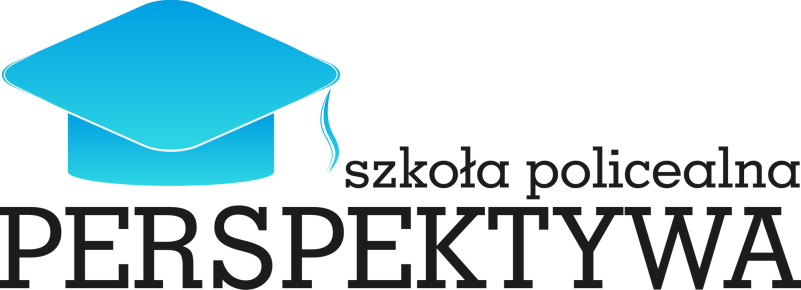 Regulamin Promocji – bony: Rossmann, H&M, Zalando, NetflixIlekroć w niniejszym Regulaminie mowa jest o: Szkole, należy przez to rozumieć ……………..………………………………………………………………………………………………, dla której organem prowadzącym jest Andrzej Wywiał.Słuchaczu, należy przez to rozumieć słuchacza, który podpisał umowę o kształcenie na kierunku medycznym w terminie do dnia 18.01.2022 r. W przypadku zapisania się do Szkoły w terminie od 11.01.2022 do dnia 18.01.2022 r. słuchacz otrzyma bon do Rossmana lub H&M lub Zalando lub Netflixa o wartości 50zł.Słuchacz otrzymuję bon pod warunkiem podjęcia nauki w Szkole w roku szkolnym 2021/2022. Przez podjęcie nauki należy rozumieć posiadanie statusu słuchacza w dniu 01.04.2022 r. Bony zostaną wydane słuchaczowi w terminie: 31.05-15.07.2022.W przypadku braku odbioru bonu do 15.07.2022, bon przepada a słuchacz traci do niego prawo.Niniejszym zobowiązuje się do stosowania niniejszego Regulaminu. …………………………….						……………………………………….data, miejscowość						podpis